MOD	CL/39A4/1القرار 71 (المراجَع في )الخطة الاستراتيجية للاتحاد للفترة إن مؤتمر المندوبين المفوضين للاتحاد الدولي للاتصالات ()،إذ يضع في اعتباره أ )	أحكام دستور الاتحاد الدولي للاتصالات واتفاقيته بشأن السياسات والخطط الاستراتيجية؛الجمعية العامة للأمم المتحدة (UNGA) رقم  الصادر في 21 ديسمبر بشأن الاستعراض الشامل الذي يجري كل أربع سنوات لسياسة الأنشطة التشغيلية التي تضطلع بها منظومة الأمم المتحدة من أجل التنمية، ورقم 72/279 الصادر في 31 مايو 2018 بشأن إعادة تنظيم منظومة الأمم المتحدة الإنمائية في سياق الاستعراض الشامل الذي يجري كل أربع سنوات لسياسة الأنشطة التشغيلية التي تضطلع بها منظومة الأمم المتحدة من أجل التنمية،وإذ يلاحظ أ )	التحديات التي يواجهها الاتحاد في تحقيق أهدافه في ظل التغير المستمر في بيئة الاتصالات/تكنولوجيا المعلومات والاتصالات، فضلاً عن السياق الخاص بوضع الخطة الاستراتيجية وتنفيذها، على النحو المبين في الملحق 2 بهذا القرار؛ب)	مسرد المصطلحات الوارد في الملحق 3 بهذا القرار،وإذ يُقر أ )	بالخبرة المكتسبة في تنفيذ الخطط الاستراتيجية السابقة للاتحاد؛ج)	بالتوصيات المتعلقة بالتخطيط الاستراتيجي وإدارة المخاطر الواردة في تقرير وحدة التفتيش المشتركة بشأن استعراض التنظيم والإدارة في الاتحاد؛د )	بأن التنسيق الفعّال بين الخطة الاستراتيجية والخطة المالية، على النحو المبين في الملحق 1 بالمقرر 5 (المراجَع في دبي، 2018) لهذا المؤتمر، يمكن تحقيقه إعادة توزيع موارد الخطة المالية على مختلف القطاعات الغايات الاستراتيجية، على النحو المعروض في 1 بهذا القراريقرراعتماد الخطة الاستراتيجية الواردة في الملحق 1 بهذا القرار،يكلف الأمين العام ومديري المكاتب1	بإطار نتائج فيما يتعلق الاستراتيجية للاتحاد، تبعاً لمبادئ الإدارة على أساس النتائج (RBM) والميزنة على أساس النتائج (RBB)؛2	بتنسيق تنفيذ الخطة الاستراتيجية، مع ضمان الاتساق بين الخطة الاستراتيجية والخطة المالية والخطط التشغيلية وميزانيات فترات السنتين؛4	بتقديم إلى مجلس بشأن إدخال تعديلات على في ضوء التغيرات في بيئة الاتصالات/تكنولوجيا المعلومات والاتصالات و/أو نتيجة لتقييم الأداء وإطار إدارة المخاطر، خاصة من خلال:’1‘	إدخال جميع التعديلات اللازمة مع مراعاة المقترحات المقدمة من الأفرقة الاستشارية للقطاعات وقرارات المؤتمرات والجمعيات التي تعقدها القطاعات والتغييرات في التوجه الاستراتيجي لأنشطة الاتحاد، ضمن الحدود المالية التي وضعها مؤتمر المندوبين المفوضين؛’2‘	كفالة بين الاستراتيجيةالمالية والتشغيلية في الاتحاد،	بتوزيع هذه التقارير على جميع الدول الأعضاء بعد أن ينظر المجلس فيها، مع حث هذه الدول على تعميمها على أعضاء القطاعات وكذلك على الكيانات والمنظمات المشار إليها في الرقم 235 من الاتفاقية والتي شاركت في؛يكلف مجلس الاتحاد	بالإشراف على تطوير وتنفيذ الاستراتيجية، عند اللزوم بالاستناد إلى تقارير الأمين العام؛	بتقديم تقييم لنتائج الخطة الاستراتيجية إلى مؤتمر المندوبين المفوضين القادم، إلى جانب الخطة الاستراتيجية التالية؛	باتخاذ التدابير المناسبة لدعم تنفيذ العامة للأمم المتحدة؛	بالتأكد من أن الخطط التشغيلية المتجددة للأمانة العامة والقطاعات الثلاثة التي يوافق عليها المجلس سنوياً تتماشى وتتوافق تماماً مع هذا القرار وملحقاته ومع الخطة المالية للاتحاد المعتمدة في المقرر 5 المراجَع في ،يدعو الدول الأعضاءإلى الإسهام بوجهات نظرها من المنظور الوطني والإقليمي بشأن مسائل السياسة العامة والنواحي التنظيمية والتشغيلية في عملية التخطيط الاستراتيجي التي يقوم بها الاتحاد في الفترة السابقة لانعقاد مؤتمر المندوبين المفوضين القادم، من أجل:-	زيادة فعالية الاتحاد في تحقيق أهدافه في صكوك الاتحاد، بأن تتعاون معه في تنفيذ الخطة الاستراتيجية؛-	مساعدة الاتحاد في الوفاء بالتوقعات المتغيرة لدى جميع أعضائه في بيئة تتطور فيها البُنى الوطنية لتوفير خدمات الاتصالات/تكنولوجيا المعلومات والاتصالات تطوراً مستمراً،يدعو أعضاء القطاعاتإلى تقديم آرائهم بشأن خطة الاتحاد الاستراتيجية من خلال القطاعات التي ينتمون إليها .ــــــــــــــــــــــــــــــــــــــــــــــــــــــــــــــــــــــــــــــــــــــــــــــــــــــــــمؤتمر المندوبين المفوضين (PP-22)
بوخارست، 26 سبتمبر - 14 أكتوبر 2022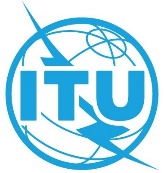 الجلسة العامةالإضافة 4
للوثيقة 39-A26 مايو 2022الأصل: بالإنكليزيةتقرير من المجلستقرير من المجلستقرير فريق العمل التابع للمجلس
المعني بالخطتين الاستراتيجية والمالية (CWG-SFP) للفترة 2027-2024مشروع نص مقترح للقرار 71 (المراجَع في بوخارست، 2022)تقرير فريق العمل التابع للمجلس
المعني بالخطتين الاستراتيجية والمالية (CWG-SFP) للفترة 2027-2024مشروع نص مقترح للقرار 71 (المراجَع في بوخارست، 2022)